MTB Meeting 26/07/2022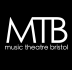 Present: - Evie Rutter (President) - Madeleine Warren (Treasurer) - Esia Forsyth (Social Secretary) - Finley Carty-Howe (Social Secretary) - Becky Stanton (Communications Officer)- Alice Fenton (Alumni Rep/ External Opportunities Officer)In Attendance: - Marine Saint (Secretary) 1 - Apologies: - Sam Sayan (Vice President) - Grace Shropshire (Equality and Wellbeing Officer) 2. Actions UpdateACTION- Evie to check MTB Constitution for any updatesACTION- Maddy to get a cost list for head mis, keyboard, drumkit, bass and guitar amp, and relay back to committee.ACTION- apply for SU grant.ACTION- social secs to organise social where the merch can be sold. For balloon accreditation with non-drinking socials- buy merch and customisation/meet up. ACTION- send photos to Becky for updating social media and website. ACTION- social secs to put together calender of events for year (including any larger scale events like an MTB trip), and aims for family scheme and initial socials. Check in with previous MTB social secs for handover.ACTION- get out a post advertising family scheme for next year’s ‘parents’ within MTB members. Ask for people to let social secs know their addresses (if comfortable with sharing this) to pair up parents logically for socials. ACTION- MTB merch for committee t-shirts to decide.ACTION- Evie to send us all dates for the year.ACTION- FOR ALL- send Evie any goals you’d like to achieve for society next year and work towards organising how you would implement them. 3. EGMVoting in new committee role, Music CoordinatorMain responsibilities- liaising with music societies, hiring equipment, supporting MTB productions, making sure musicians are more visible in MTB. Potentially assisting MD for show. All candidates for the role discussed and voted between committee members in attendance.Ideas we liked: database of equipment, inclusion of band members into the society, working with comms officer to advertise band roles, cost efficacy for band equipment. Commitment to band as a consistent member, rehearsal schedule for band members and pre sitzprobe rehearsal with band and cast. Contacts within the music department. Applications weighed up with regards to creating and directing a new role. New Music Coordinator: Ellie Bell4. Treasurer’s ReportHead mics with radios- hired for each year’s shows. Potential for second main show this year at an external venue, showcase, main show- great cost spent. We can get in touch with STA to buy head mics as a discount and then hire them out to other music societies. Apply for SU grant money to spend on these head mics, or use MTB budget- either way we would get a profit for them.ACTION- Maddy to get a cost list for head mis, keyboard, drumkit, bass and guitar amps, and relay back to committee.ACTION- apply for SU grant Try to get a better quality keyboard to maximise on space, suit cut down versions of scores. Aim to stop borrowing from other music socs to have more reliable access to equipment- aim to have our aim drumkit. Idea to have weekly rehearsal- great idea from Maddy- rep in place for band members to meet up and practise MT music. Evie- external ops often sent for last minute performances so having rep ready would allow for us to be ready for these events. Potential to have this every two weeks.Esh- idea to have a band-specific cabaret- a concert of MT music.Emphasise these weekly meetings work towards a performance rather than just being a workshop. Frequency of meetings dependent on availability, show dates. Practicalities to be discussed further for structuring band meet ups on a regular basis. Keyboard to cost around £1,000.Guitar and bass amps to also buy- approximate cost £100- £300 each, secondhand. Merchandise- we have significant stock left over. Aim to sell merch for next year from the beginning. ACTION- social secs to organise social where the merch can be sold. For balloon accreditation with non-drinking socials- buy merch and customisation/meet up. 5. Website updateACTION- send photos to Becky for updating social media and website. Cohesion for future posts based on colour.6. Committee merchACTION- colour for MTB committee merch. Vote on the chat with colour options.7. Socials updateApproached to have singers social with other music societies/ meet up with opportunity for MTB members to sing. ACTION- social secs to put together calender of events for year (including any larger scale events like an MTB trip), and aims for family scheme and initial socials. Check in with previous MTB social secs for handover.ACTION- get out a post advertising family scheme for next year’s ‘parents’ within MTB members. Ask for people to share the area they’ll be based in to pair up parents- if people are comfortable to share addresses.8. Dates for the yearACTION- Evie to send us all dates for the year.Finalist year cabaret for February.Main show date earlier so rehearsals will be earlier in the year- showcase results will come out and then main show auditions will be soon after.Mid-october for the main show.Main shows- idea to have two main shows, potential to have external venue, include more cast members. Different styles to each main show.
9. Next meetingGo over proposals and vote for ShowcaseSend over any ideas and goals to EvieCommittee social